Казанский государственный архитектурно-строительный университет (КГАСУ)Академия наук Республики ТатарстанМинистерство экологии и природных ресурсов Республики Татарстан (МЭПР РТ)Московский государственный университет имени М.В. Ломоносова» (МГУ)Санкт-Петербургский государственный университет ветеринарной медицины (СПбГУВМ)Сианьский университет архитектуры и строительства (XAUAT)Международная научно-практическая конференцияНаследие В.И. Вернадского и современные проблемы экологии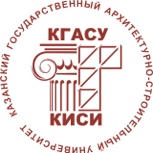 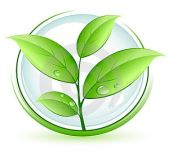 20-21 апреля 2024 г. КазаньУВАЖАЕМЫЕ КОЛЛЕГИ!Приглашаем Вас принять участие в Международной научно-практической конференции «Наследие В.И. Вернадского и современные проблемы экологии», которая состоится 20-21 апреля 2024 г. на кафедре «Химия и инженерная экология в строительстве», ФГБОУ ВО КГАСУ.ТЕХНИЧЕСКАЯ ИНФОРМАЦИЯ1. К участию в конференции приглашаются: школьники, студенты, аспиранты, преподаватели.2. Формат участия: очный/заочный/дистанционный.3. По итогам конференции будет издан сборник статей, который затем размещается в научной электронной библиотеке elibrary.ru и регистрируется в базе данных РИНЦ. По решению редакционной коллегии лучшие доклады могут быть опубликованы в журнале «Известия КГАСУ», входящий в перечень рецензируемых научных изданий ВАК (категория К1).4. По итогам конференции на почту докладчиков будут разосланы сертификаты участников, а лучшие доклады награждаются дипломами и поощрительными призами.5. Срок подачи материалов (заявка, статья и рецензия) на электронную почту antonova.ilvira@yandex.ru до 01.04.2024.6.  Объем статьи – от 3 страниц, включая название, аннотацию, ключевые слова. Количество докладов от одного автора (включая его соавторство) – не более 3-х. Количество авторов одного доклада – не более 4-х.7. Рецензию следует направить: в формате doc. и сканированную подписанную рецензию в формате pdf.8. Названием файлов (заявки, статьи) должна служить фамилия автора, аббревиатура учебного заведения, содержание файла, например: Иванов_КГАСУ_заявка.doc, Иванов_КГАСУ_статья.doc, Иванов_КГАСУ_рецензия.doc, Иванов_КГАСУ_рецензия.pdf9. Оргкомитет оставляет за собой право отбора и технического редактирования присланных материалов. Несоответствующие требованиям по оформлению и тематике конференции материалы будут отклонены. Авторы несут ответственность за содержание и   оформление материалов.ОСНОВНЫЕ НАУЧНЫЕ НАПРАВЛЕНИЯ КОНФЕРЕНЦИИАктуальные проблемы и перспективы развития техносферной безопасности в отраслях промышленности.Инженерные системы: энергоэффективность и ресурсосбережение.Утилизация и переработка бытовых и промышленных отходов. Экологически безопасные технологии и рациональное природопользование.Экология и природообустройство селитебных территорий.Экология в транспортно-дорожном комплексе.Перспективные строительные материалы и экологически безопасные функциональные покрытия (пониженной горючести, фунгицидные, защитные: УФ, ЭМИ, радона).Экологическое проектирование, строительство, эксплуатация и «зеленая» архитектура жилой зоны. Проблемы коррозии и биоповреждения строительных материалов, изделий и конструкций.Перспективы развития и задачи экологического образования в общеобразовательных, профессиональных и высших учебных заведениях.Экологические инициативы и просвещение как путь к устойчивому развитию регионов.ЗАЯВКА участника Международной научно-практической конференции «Наследие В.И. Вернадского и современные проблемы экологии»АДРЕС ОРГКОМИТЕТА420043 г. Казань, ул. Зеленая 1, Казанский государственный архитектурно-строительный университет, кафедра «Химия и инженерная экология в строительстве»Казанский государственный архитектурно-строительный университет https://www.kgasu.ruКафедра «Химия и инженерная экология в строительстве» https://www.kgasu.ru/universitet/structure/instituty/isties/khiesТел./факс: 8 (843) 510-47-43, 526-93-43Е-mail: antonova.ilvira@yandex.ru Телефон: 89872680785 (инж. каф. ХИЭС Каримуллина Д.И.)89872279656 (ст. преп. каф. ХИЭС Антонова И.И.)ТРЕБОВАНИЯ К ОФОРМЛЕНИЮ СТАТЬИК публикации принимаются только должным образом оформленные статьи, за оформление статьи в соответствии с предъявляемыми требованиямиОБРАЗЕЦ ОФОРМЛЕНИЯ СТАТЬИАКТУАЛЬНЫЕ ПРОБЛЕМЫ И ПЕРСПЕКТИВЫ РАЗВИТИЯ ТЕХНОСФЕРНОЙ БЕЗОПАСНОСТИ В ОТРАСЛЯХ ПРОМЫШЛЕННОСТИУДК 371 ЭТАПЫ РАЗВИТИЯ ПРОМЫШЛЕННОЙ ЭКОЛОГИИПетрова Мария Эдуардовна, д-р техн. наук, профессор, ФГБОУ ВО «Московский государственный университет», г. Москва, e-mail: petrovami@ya.ruПортнов Михаил Юрьевич, канд. экол. наук, доцент, ФГБОУ ВО «Томский государственный университет», г. Томск, e-mail: list_michail@mail.ruАннотация. Русский язык (размер шрифта 14 пт, курсив, не более 6 строк)Ключевые слова: Русский язык (размер шрифта 14 пт, курсив, не более 7 слов)STAGES OF DEVELOPMENT OF INDUSTRIAL ECOLOGYPetrova M.E.1, Portnov M. Yu.21Moscow State University, Moscow2Tomsk State University, TomskAnnotation. Английский язык (то же)Keywords: Английский язык (то же) Введение (от одного до нескольких абзацев, размер шрифта 14)Основной текст (через один интервал, размер шрифта 14)Выводы (от одного до нескольких абзацев, размер шрифта 14)Список использованной литературы (размер шрифта 12)Текст (размер шрифта 12)СТРУКТУРА СТАТЬИ:1) название направления (по центру прописными (заглавными) буквами, курсивом, высота шрифта 14);2) УДК (в левом верхнем углу, высота шрифта 14);3) название статьи на русском языке (через один интервал по центру прописными (заглавными) буквами полужирным шрифтом, высота шрифта 14);4) фамилию, имя, отчество автора(ов) с регалиями на русском языке (через один интервал по центру строчными буквами, курсивом, высота шрифта 14);5) на русском языке полное название организации, город, e-mail (по центру строчными буквами, курсивом, высота шрифта 14);6) аннотацию на русском языке (через один интервал не более 6 строк, размер шрифта 14 пт);7) ключевые слова на русском языке (не более 7 слов, высота шрифта 14);8) название статьи на английском языке (через один интервал по центру прописными (заглавными) буквами полужирным шрифтом, высота шрифта 14); 9) фамилию, имя, отчество автора(ов) на английском языке (через один интервал по центру строчными буквами, курсивом, высота шрифта 14);10) полное название организации, город, e-mail на английском языке (по центру строчными буквами, курсивом, высота шрифта 14);11) аннотацию статьи на английском языке (через один интервал не более 6 строк, высота шрифта 14 пт);12) ключевые слова на английском языке (не более 7 слов, высота шрифта 14);13) основной текст статьи (через один интервал после ключевых слов на английском языке), основной текст статьи должен содержать введение и выводы по статье;14) список использованной литературы (с абзацного отступа, шрифт полужирный,  размер шрифта 12 пт)Таблицы: Таблицы должны быть представлены в виде (формате), позволяющем их редактирование при подготовке сборника к выпуску. Содержимое таблиц – шрифт 14 пт, а в случае большого объема текста допускается 12 или 10 пт, межстрочный интервал 1,0  Название таблицы размещается по центру шрифт 14 пт Times New Roman и начинается со слова «Таблица», например, «Таблица 1. Достоинства и недостатки аппаратов пылеочистки»Таблица 1. Экологические сообществаРисунки:Рисунки должны быть представлены в виде (формате), позволяющем их редактирование при подготовке сборника к выпуску, т.е. рисунки должны допускать перемещение в тексте и возможность изменения размеров. Оригиналы рисунков должны представлять собой файлы форматов JPG или PDF кроме рисунков, выполненных в текстовом редакторе Microsoft Word. В тексте обязательно должна присутствовать ссылка на рисунок. Название рисунка располагают по центру (без отступов), шрифт Times New Roman размер 12 пт.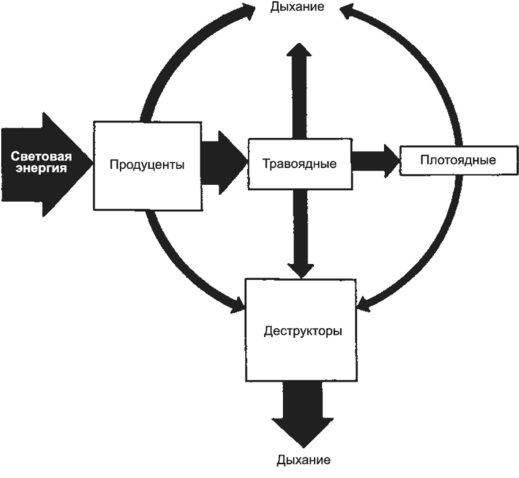 Рис. 1. Схема главных составных частей экосистемыОформление ссылок на литературу:   сноски (на литературу) не должны быть автоматическими, печатаются внутри статьи в квадратных скобках после цитаты, (указывается номер источника);   сноски на несколько источников с указанием страниц разделяются между собой дефисом, допускается ссылка на не более 4 источников одновременно (например, [1-4]);   список литературы формируется после основного текста статьи.ОБРАЗЕЦ ОФОРМЛЕНИЯСПИСКА ИСПОЛЬЗОВАННОЙ ЛИТЕРАТУРЫ:Учебная литература и монографии: Гумилев Л. Н.  Этносфера : история людей и история природы / Л. Н. Гумилев. – М.: АСТ, 2002. – 575 с. Рубцов В.А. Факультет географии и экологии Казанского государственного университета / В.А. Рубцов, О.П. Ермолаев, В.З. Латыпова и др. – Казань: Изд-во «Бриг», 2009. – 48 с. Статья в сборнике: Кольванова Л.А., Носова Т.М. Инклюзивное биоэкологическое образование в аспекте модернизации профессиональной подготовки студентов колледжа. Модернизация естественнонаучного образования: методика преподавания и практическое применение // Сборник статей 4 Международной научно-практической конференции, посвященной 85-летию естественно-географического факультета ФГБОУ ВПО ПГСГА. 2014. С. 96-104. Статья в журнале: Камалова Ф.Р. Экологическая проблема современности как глобальная проблема человечества / Ф.Р. Камалова, Ш.А. Холова // Academic research in educational sciences. – 2022. – №2. – РР.452 – 456.Строганов В.Ф. Получение и исследование свойств серных бетонов на основе техногенных отходов нефтехимического и теплоэнергетического комплексов / В.Ф. Строганов, Е.В. Сагадеев, Л.И. Потапова и др.// Известия КГАСУ. ‒ 2019. ‒ №3(49). ‒ С. 181-190.  Электронный ресурс: Котова А. Экология – мировой тренд [Электронный ресурс]: http://www.ecologic.ru/world_trend.html [Дата обращения: 20.11.2014]. СТРУКТУРА РЕЦЕНЗИИРецензию следует направить: в формате doc. (без подписи рецензента) и сканированную подписанную рецензию в формате pdf.Оформление:в текстовом редакторе Microsoft Wordшрифт Times New Romanразмер шрифта 14межстрочный интервал 1,5абзацный отступ 1,25 смвыравнивание по ширинеСтруктура:1. Указать автора и название статьи2. Кратко (в одном-двух предложениях) изложить суть рецензируемой статьи3.Комплексный анализ статьи:- соответствие названия статьи теме исследования;- актуальность тематики исследования;- анализ формы и содержания статьи;- компетентность автора.4. Оценка статьи о возможности опубликования5. Подпись и ФИО рецензента с его регалиями и местом работыФамилия, имя, отчество автора (соавторов – каждого полностью)СтранаГородМесто работы (учебы) (полностью без сокращений) (соавтора – для каждого)Ученая степень, ученое звание (соавтора – для каждого)Должность (соавтора – для каждого)Название направления (в соответствии с информационным письмом)Название статьиОбъем в страницахE-mail автораТелефонУчастие (очное/заочное/дистанционное)Текстовый редакторMicrosoft Word Все поля, включая таблицы, схемы, рисунки и список литературы2 см ШрифтTimes New Roman Размер шрифта14Межстрочный интервал1,5 Абзацный отступ (пробелы и табуляция в начале абзаца недопустимы!)1,25 см Формат статьиword Нумерация страницне ведетсяВыравнивание текстапо ширинеТекстбез переносовСтраницы не должны содержать разрывов, колонтитулов Ссылки на литературу (в тексте статьи следует давать в квадратных скобках)ГОСТ Р 7.0.5 2008 Список литературы (в алфавитном порядке – сначала отечественные, затем зарубежные авторы или в порядке упоминания в тексте), нумеруется вручную (не автоматически). Список литературы рекомендуется ограничивать 10 источникамиГОСТ Р 7.0.5 2008 Первая строканазвание направленияСообществоХарактеристикаПримерФитоценоз….….Зооценоз….….Микоценоз….….